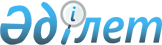 О присвоении наименований улицамРешение акима Еркинкалинского сельского округа города Атырау Атырауской области от 9 августа 2023 года № 269
      В соответствии с подпунктом 4) статьи 14 Закона Республики Казахстан "Об административно-территориальном устройстве Республики Казахстан", статьей 37 Закона Республики Казахстан "О местном государственном управлении и самоуправлении в Республике Казахстан", на основании заключения областной ономастической комиссии Атырауской области от 22 июня 2023 года, с учетом мнения населения Еркинкалинского сельского округа, РЕШИЛ:
      1. Присвоить наименования некоторым улицам жилого массива Балауса Еркинкалинского сельского округа города Атырау:
      1) улице № 5 - улица Ғабдолла Мұқашұлы;
      2) улице № 7 - улица Нәзір Төреқұлұлы;
      3) улице № 8 - улица Алпысбай Қалменұлы;
      4) улице № 9 - улица Сұлтан Қожанұлы;
      5) улице № 10 - улица Хайретдин Болғамбайұлы;
      6) улице № 11- улица Құрманбек Жандарбеков;
      7) улице № 12 - улица Жанартау;
      8) улице № 13 - улица Тұщықұдық;
      9) улице № 14 - улица Тастөбе;
      10) улице № 15 - улица Ақкөл;
      11) улице № 16 - улица Санжар Асфендияров;
      12) улице № 17 - улица Шығанақ Берсиев;
      13) улице № 18 - улица Ықылас Дүкенұлы;
      14) улице № 21 - улица Бәйкен Әшімов;
      15) улице № 25 - улица Әзілхан Нұршайықов;
      16) улице № 27 - улица Сырбай Мәуленов;
      17) улице № 29 - улица Бикен Римова;
      18) улице № 35 - улица Сұлтан Баймағамбетов;
      19) улице № 37 - улица Қалибек Қуанышбаев;
      20) улице № 38 - улица Жүсіпбек Елебеков;
      21) улице № 41- улица Ғафу Қайырбеков;
      22) улице № 45 - улица Медеу;
      23) улице № 46 - улица Қаракемер;
      24) улице № 43 - улица Ізтілеу Көпбаев.
      2. Присвоить наименования некоторым улицам села Еркинкала Еркинкалинского сельского округа города Атырау:
      1) улице № 14 - улица Мақаш Бекмұхамбетов;
      2) улице № 44 - улица Ахмет Қарақұлов;
      3) улице № 8 - улица Сұңғат Мәсәлімов.
      3. Контроль за исполнением настоящего решения оставляю за собой.
      4. Настоящее решение вводится в действие по истечении десяти календарных дней после дня его первого официального опубликования.
					© 2012. РГП на ПХВ «Институт законодательства и правовой информации Республики Казахстан» Министерства юстиции Республики Казахстан
				
      Аким Еркинкалинскогосельского округа

М. Кумаргалиев
